БАНКОВ НИКОЛАЙ СТЕПАНОВИЧ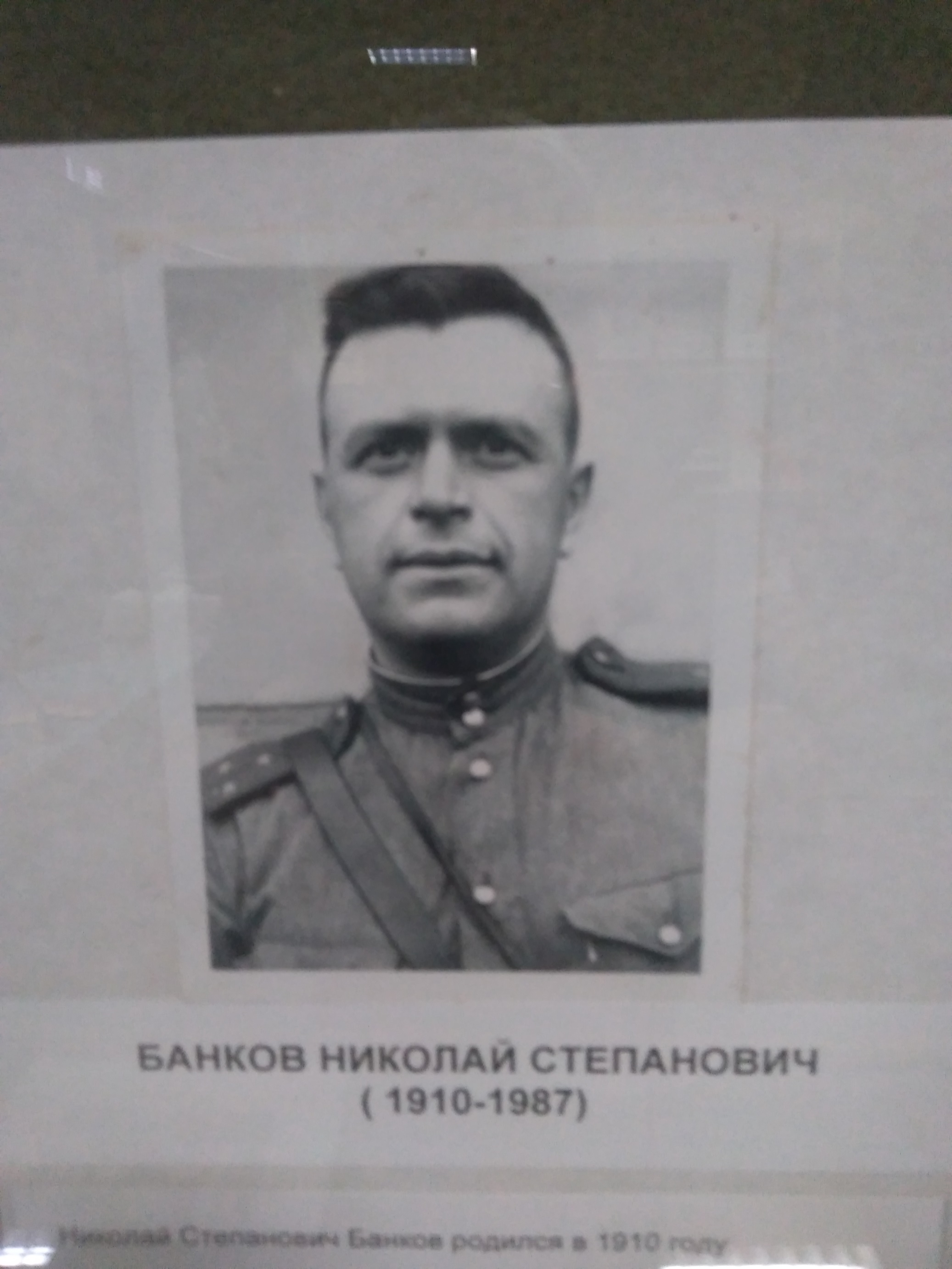 УЧИТЕЛЬ ТРУДА И РИСОВАНИЯУчастник Великой Отечественной войныУшел в действующую армию  в июне 1941 года добровольцем, прошел всю войну, участвовал в штурме Берлина.НАГРАЖДЕН ПРАВИТЕЛЬСТВЕННЫМИ НАГРАДАМИ